Your recent request for information is replicated below, together with our response.I wonder if you could provide statistics for number of calls received by Police Scotland concerning youth antisocial behaviour in Glasgow city centre, Aberdeen city centre, Dundee city centre and Edinburgh city centre for the months of February 2022 to the present day.If the request is too time-consuming, if the focus could be placed on Glasgow city centre alone.Having considered your request in terms of the Act, I regret to inform you that I am unable to provide you with the information you have requested, as it would prove too costly to do so within the context of the fee regulations.  As you may be aware the current cost threshold is £600 and I estimate that it would cost well in excess of this amount to process your request. As such, and in terms of Section 16(4) of the Freedom of Information (Scotland) Act 2002 where Section 12(1) of the Act (Excessive Cost of Compliance) has been applied, this represents a refusal notice for the information sought.By way of explanation, there is no specific incident classification for youth anti-social behaviour. Therefore each relevant incident would have to be read to establish whether youth(s) were mentioned and in what context.  Given the volume of incidents, this is an exercise which would far exceed the cost limit set out in the Fees Regulations.To illustrate, the most recent published figures show that as at Q3 of the 2022/23 financial year, there were 32, 034 Anti-social Behaviour incidents recorded in Glasgow City alone.If you require any further assistance please contact us quoting the reference above.You can request a review of this response within the next 40 working days by email or by letter (Information Management - FOI, Police Scotland, Clyde Gateway, 2 French Street, Dalmarnock, G40 4EH).  Requests must include the reason for your dissatisfaction.If you remain dissatisfied following our review response, you can appeal to the Office of the Scottish Information Commissioner (OSIC) within 6 months - online, by email or by letter (OSIC, Kinburn Castle, Doubledykes Road, St Andrews, KY16 9DS).Following an OSIC appeal, you can appeal to the Court of Session on a point of law only. This response will be added to our Disclosure Log in seven days' time.Every effort has been taken to ensure our response is as accessible as possible. If you require this response to be provided in an alternative format, please let us know.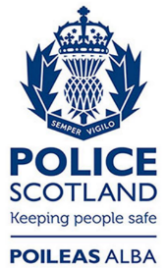 Freedom of Information ResponseOur reference:  FOI 23-0649Responded to:  21 March 2023